Dough Disco In Nursery we introduced a 5 minute dough disco session three times a week. Dough disco is a fun activity with several hand and finger exercises designed to develop fine motor skills and hand/eye co-ordination. This is an activity which you can do together at home.  All you need is some playdough and some music to move along to.  (Look for links on you- tube) Activity  Choose a hand – Say hello to each finger/thumb. 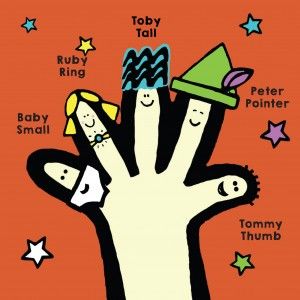 Hello – Tommy thumb               Peter pointer              Tommy tall               Ruby ring                Baby small“We are going to take you to the dough disco”. Get your dough and let’s go”. Roll it into a ball, roll it into a sausage. Squeeze it, pat it , flatten it, poke it, pinch it. Have lots of fun together and remember to take some photographs. 